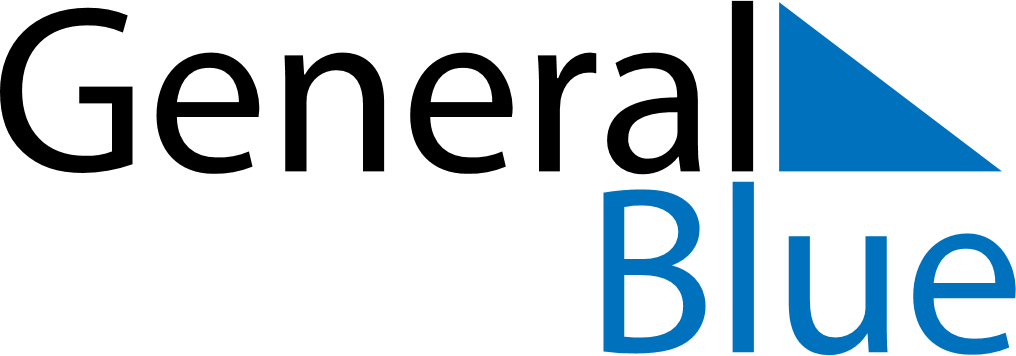 November 2019November 2019November 2019CroatiaCroatiaMONTUEWEDTHUFRISATSUN123All Saints’ Day456789101112131415161718192021222324Remembrance Day252627282930